Date de la randonnée : Mardi 20 juin 2017  « Le p’tit coup de Jasnières »Lieu de la randonnée : RUILLE SUR LE LOIR                Kilométrage : 16 kmOrganisateurs :  Daniel 	HEMONT & Mauricette 	COURTOISLieu de rendez-vous : Parking place de la Mairie à RUILE SUR LE LOIR  puis parking salle des Fêtes.Départ  9 h 30 pour la journée... Repas au restaurant « Les Fougères » à LHOMMECompte rendu : 36 participants étaient prêts pour le départ… (dont 3 organisateurs)     «Ciel bleu.., il fait déjà chaud !… Nous partons vers la campagne après avoir traversé le village… en montée, direction Les Bois … Dauvers… nous  entrons dans le domaine des vignes « Les Jasnières »… Traversons celles-ci pour arriver devant le château « La Gidonnière », un peu plus loin, au passage nous découvrons l’Héolienne de Bollée… reprenons les chemins des vignes jusqu’à l’Etre Pucelle… redescendons par les Plantes et rejoignons la D21 qui nous mène à LHOMME, au restaurant « Les Fougères »…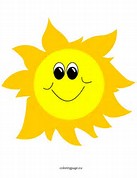 Il fait très très chaud, les participants sont contents car le restaurant nous accueille dans une fraîcheur… bienvenue pour tous… Après avoir dégusté notre repas… il faut repartir… c’est dur… Dehors, c’est la canicule… aussi nous ne serons que 16/36 à finir notre rando… Les autres se débrouillent entre eux pour récupérer les voitures à RUILLE S/le Loir…Heureusement, notre rando continue sur les bords du loir, ce qui va nous donner un peu plus d’air…Nous rejoignons donc la rivière tranquillement… puis les maisons rouges… passons à côté de la Chartre sur le Loir… Chatillon… Les Caves… Nous faisons de nombreux arrêts à l’ombre…Enfin, nous arrivons à Ruillé où nous retrouvons nos voitures avec joie.Merci à tous de la part des Organisateurs.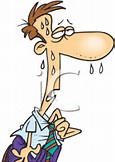 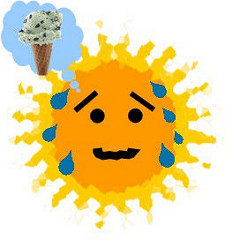 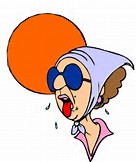 